Carta FamiliarConceptos de Geometría en 2ndo GradoEstimados Padres,Durante la semana del <date> estaremos comenzando una nueva unidad en matemáticas enfocada en geometría.  El propósito de esta carta es para darle información preliminar sobre nuestra unidad nueva.  Enfoque de la UnidadGeometría da a los estudiantes maneras de analizar nuestro mundo físico.  Edificando sobre lo que aprendieron en primer grado (triángulos, rectángulos, cuadros, trapezoides, hexágonos, círculos, cubos, prismas rectangulares, conos, esferas y cilindros) trabajaran con estas figuras adicionales: cuadriláteros y pentágonos.  Otro concepto importante que se explorara en esta unidad es la partición de círculos y rectángulos en dos, tres, o cuatro partes iguales.  Aquí hay una descripción general de nuestros estándares en geometría:Identificar, describir, dibujar y crear figuras de 2-D Explorar el área de figuras, especialmente rectángulosDividir círculos y rectángulos entre 2, 3, o 4 partes iguales. Usar el vocabulario de mitades, tercios, cuarta parteExplorar partes de figuras enteras que tienen la misma área, pero no la misma figuraEstrategias que Los Estudiantes AprenderánDurante nuestra unidad de geometría, los estudiantes edificaran y dibujaran diferentes figuras.  Una herramienta que usaremos es un geoplano.  El/ella estirara bandas elásticas alrededor de clavijas del geoplano para crear figuras con atributos específicos.  Aquí hay un ejemplo de cuadriláteros en el geoplano: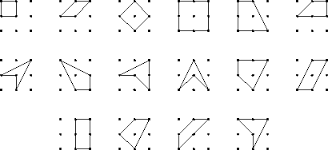 Aquí hay un ejemplo dividir (partición) un rectángulo en mitades de tres diferentes maneras.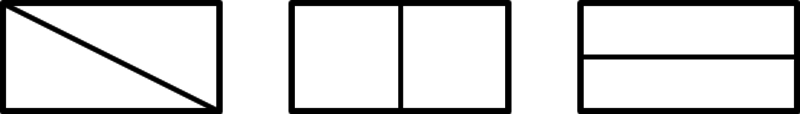 Ideas para el Apoyo en CasaPudieran ir en una búsqueda de figuras en su casa o vecindario.  Busque por cuadros, círculos, triángulos, esferas, prismas rectangulares (cajas, puertas), etc.  Hable sobre como los triángulos (u otras figuras) son igual o diferentes.  Busque por figuras que se repiten como figuras en azulejos, papel de pared, pisos, etc.  Tangramas son rompe cabezas de figuras que se pueden usar para crear miles de fotos.  Adjunto a esta carta hay una copia de figuras tangramas.  Córtelos y vea cuantas figuras usted y su hijo pueden hacer.  Cuando vean un reloj hable sobre la media hora, la hora menos cuarta, un cuarto de hora.  También hay muchos buenos libros para leer sobre figuras.   Hay algunos enumerados abajo que quizás estén en nuestra biblioteca pública:  When a Line Bends...A Shape Begins de Rhonda Gowler GreenThe Greedy Triangle de Marilyn BurnsCaptain Invincible y the Space Shapes de Stuart J. MurphyGrandfather Tang’s Story de Ann TompertIf You Were a Quadrilateral de Molly Blaisdell.¡Gracias por servir como compañero del éxito de su hijo como matemático!  <firma>    Tangram Pattern